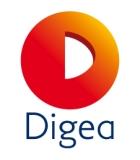 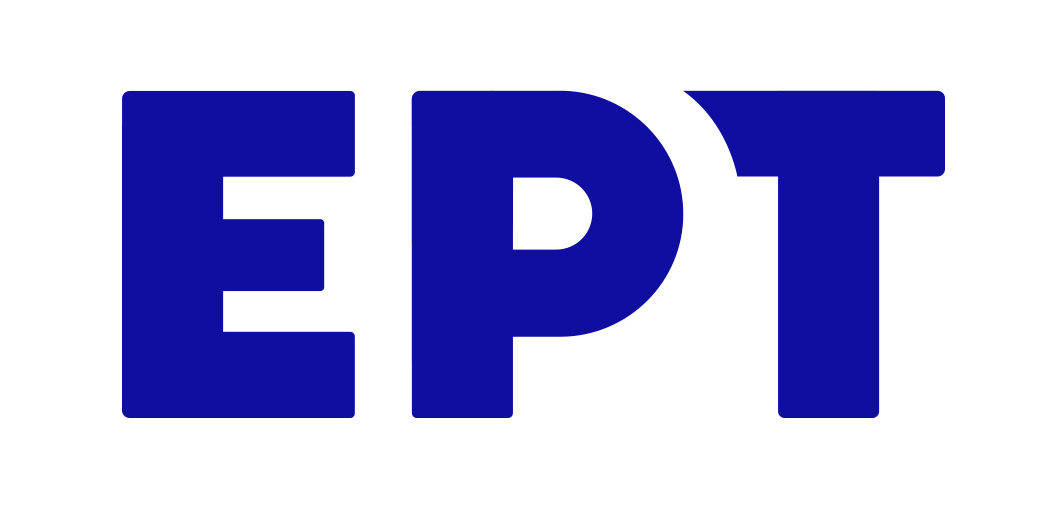 Αθήνα,  26/10/2020ΔΕΛΤΙΟ ΤΥΠΟΥΞεκινάει η δεύτερη ψηφιακή μετάβασηγια τη δημόσια και ιδιωτική τηλεόρασηTην Παρασκευή 6/11/2020, ξεκινάει από κοινού και από τους δύο παρόχους επίγειας ψηφιακής ευρυεκπομπής, την ΕΡΤ και την Digea, η δεύτερη ψηφιακή μετάβαση, όπως αυτή προβλέπεται από τον ανανεωμένο Χάρτη Συχνοτήτων που εκπόνησε η Πολιτεία. Το πρώτο στάδιο της μετάβασης θα αρχίσει τις πρωινές ώρες της Παρασκευής 6 Νοεμβρίου και θα επηρεάσει τα νησιά του Βορείου Αιγαίου: Λέσβο, Λήμνο, Χίο και Ψαρά.Επισημαίνεται ότι η εν λόγω μετάβαση δεν απαιτεί την αγορά ή προσθήκη οποιουδήποτε νέου εξοπλισμού, αλλά μόνον τον επανασυντονισμό των τηλεοράσεων των τηλεθεατών στις νέες συχνότητες εκπομπής όλων των καναλιών.Τα επόμενα βήματα της μετάβασης, έως και τον Φεβρουάριο του 2021, βάσει των προβλέψεων της νομοθεσίας και του κοινού  χρονοδιαγράμματος των δύο παρόχων, ΕΡΤ & Digea, θα επηρεάσουν με χρονολογική σειρά τις περιοχές:Δωδεκάνησα -με εξαίρεση το Καστελλόριζο-, Ικαρία και Σάμος (20/11/2020),Κυκλάδες και Καστελλόριζο (11/12/2020),Αλεξανδρούπολη, Διδυμότειχο, Ορεστιάδα, Σουφλί, τμήμα Κομοτηνής  (15/01/2021),Λάρισα, Βόλος, Σποράδες, τμήμα Χαλκιδικής (05/02/2021),Καβάλα, Δράμα, τμήμα Κομοτηνής, Θάσος, Ξάνθη, Σέρρες, τμήμα Χαλκιδικής (26/02/2021).Το έργο της μετάβασης θα προχωρήσει σταδιακά, ανά γεωγραφική περιοχή με στόχο να ολοκληρωθεί στο σύνολο της χώρας έως τα  τέλη Σεπτεμβρίου του 2021 και θα «φέρει» τους τηλεοπτικούς σταθμούς στις τελικές διεθνώς κατοχυρωμένες συχνότητες εκπομπής, ενώ ταυτόχρονα θα αποδεσμεύσει φάσμα για νέες υπηρεσίες από τα δίκτυα της κινητής τηλεφωνίας (5G).  